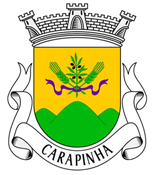 REGULAMENTO DA ESCOLA DE MÚSICA DA FREGUESIA DE CARAPINHA26-04-2014INTRODUÇÃOO presente Regulamento estabelece as regras gerais de funcionamento da Escola de Música da Freguesia de Carapinha. A  Escola de Música da Freguesia de Carapinha é uma iniciativa da responsabilidade da Junta da Freguesia de Carapinha (JFC).Artigo 1ºDEFINIÇÃO DO PROJETO E OBJETO DA ESCOLA DE MÚSICA1.1 - A Escola de Música da Freguesia de Carapinha é um projeto vocacionado para o ensino instrumental e coro musical.1.2 - Pretende facultar à população da Freguesia de Carapinha a possibilidade de formação musical e instrumental.1.3 – Esta aprendizagem não segue qualquer programa oficial e não dá quaisquer equivalências escolares ou graus musicais.Artigo 2ºINSCRIÇÕES2.1 - A inscrição deverá ser feita na sede da Junta de Freguesia de Carapinha. 2.2 - As inscrições devem ser efetuadas durante o mês Julho. Pode aceitar-se inscrições de novos alunos em outras alturas do ano desde que não interfira com establecido para o ano lectivo.2.3 - O preenchimento da Ficha de Inscrição tem de ser obrigatoriamente assinado pelo aluno (sendo maior de idade) ou por um dos pais/Encarregado de Educação, no caso de o aluno ser menor de idade.2.4 - Podem ser aceites inscrições de alunos de fora da Freguesia de Carapinha, caso os alunos da freguesia não preencham todas as vagas para as aulas disponíveis.2.5 - O numero de inscrições pode ser limitado de acordo com o numero de alunos por aula/nº de aulas semanais disponibilizadas pela Junta de Freguesia de Carapinha.A escolha de alunos aceites será efectuada utilizando diversos critérios pela seguinte ordem: habitante da Freguesia de Carapinha, histórico de comportamento aproveitamento e assiduidade, grau de aprendizagem, anos de beneficiação da escola, instrumento, idade.2.6 – Um aluno pode estar inscrito numa aula de instrumento e numa aula de canto, desde que haja vagas de acordo com o numero de aulas semanais disponibilizadas. Caso contrário o aluno deverá optar uma das aulas. No caso de estar inscrito em mais que uma aula, terá de pagar a mensalidade estabelecida para cada aula de acordo com tabela a que está sujeito.2.7 - Em caso de não atingir o numero mínimo de alunos, podem ser canceladas aulas ou mesmo o funcionamento da escola de música, no arranque, ou no decurso do ano lectivo. Nesse caso pode ser estudado um apoio à frequência noutras escolas de música.2.8 – No caso de excesso de alunos a Junta de Freguesia pode optar por dividir os alunos por turmas em que a frequência seja quinzenal, sendo os emolumentos proporcionais.2.9 - O aluno poderá anular a matrícula. Esta deverá ser feita por escrito e assinada pelo aluno (se for maior de idade) ou pelo encarregado de Educação (caso seja menor deidade). Se anular até ao último dia de cada mês, não tem obrigação de pagar a mensalidade do mês seguinte. Caso contrário, tem a obrigação de pagar o mês(es) seguinte(s)2.10 - A Junta de Freguesia deve manter uma lista actualizada dos alunos inscritos junto do regulamento na escola de música.Artigo 3ºLOCAL DO FUNCIONAMENTO DAS AULAS3.1 - As aulas de teórico-práticas funcionam no edificio da antiga Escola Primária da Moita da Serra. Em caso de impossibilidade de utilização do referido espaço, ou por outro motivo que se julgue conveniente, o local pode ser pontualmente ou definitivamente  substituido por outro, ficando confinado à freguesia, salvo por motivo de força maior. Artigo 4ºCALENDÁRIO E HORÁRIO DO FUNCIONAMENTO DAS AULAS4.1 - As aulas decorrem todas as semanas à excepção do mês de Agosto que é considerado de férias.4.2 – O calendário / horário será definido e aprovado pela Junta de Freguesia em modelo aprovado em Anexo I, ou outro que se mostre mais conveniente, devendo este ficar apenso a este regulamento.4.3 – As aulas podem ser pontualmente substituídas por ensaios a ocorrer em local e horários diferentes do estabelecido caso seja necessário/conveniente por motivos de atuações em conjunto com outros grupos/escolas ou para adaptação a locais onde irão ser feitas representações. 4.4 - As aulas poderão ser canceladas por situações imprevistas, como falha no fornecimento de energia, intempéries, falta de professor, etc.Nesse caso serão repostas ou em caso de impossibilidade de tal, descontadas no valor da mensalidade seguinte. Artigo 5ºFUNCIONAMENTO DAS AULAS5.1 - O ensino assenta em aulas teóricas-práticas de instrumento ou coro, sendo orientadas segundo métodos próprios do ensino da música, com a duração de 50 minutos semanais, em grupos até 8 alunos.5.2 - Cabe ao professor definir e ajustar o programa educativo a seguir para cada aluno, em função das necessidades, caraterísticas e expectativas dos alunos.5.3 - Para o bom funcionamento das aulas, deve ser cumprido o presente regulamento.5.4 - As aulas só podem ser frequentadas por alunos inscritos e aceites para cada ano lectivo. 5.5 - Pode ser aceite presença pontual de pessoas estranhas, caso se justifique, sempre com autorização da entidade Junta de Freguesia da Carapinha.5.6 - Em cada aula deve ser preenchida a folha de assiduidade, sendo arquivada no dossier da escola (Artigo 13º).5.7 - A Junta de Freguesia como entidade promotora e supervisora pode acompanhar as aulas e (ou) prestar apoio através dos seus elementos ou outra(s) pessoa(s) designada(s) por esta para tal. Artigo 6ºCOORDENAÇÃO E ACOMPANHAMENTO6.1 - A gestão do projeto cabe à Escola Pauta em Movimento.6.2 - A gestão pedagógica do programa individual de cada aluno é da responsabilidade do professor em conjunto com o aluno ou grupo de alunos.6.3 – No final de cada ano letivo será efetuada uma avaliação entre a Escola de Musica, JFC e alunos e pais, sobre a evolução dos objetivos previamente definidos.Artigo 7ºDEVERES DO PROFESSOR7.1 - Cumprir o presente Regulamento bem como o estabelecido no projecto da Escola de Música da Freguesia da Carapinha.7.2 - Assegurar a docência da sua especialidade e assumir a responsabilidade pelo bom funcionamento e cumprimento das regras.7.4 - Tratar alunos de forma equatitativa e incentivar ao desenvolvimento da sua cultura intelectual e musical.7.5 - Manter actualizado o dossier da escola de musica (Artigo 13º), preenchendo as folhas da sua responsabilidade, que são:7.5.1 – Preencher folha de registo de assiduidade/sumário de aula.7.5.2 – Preencher folha de registo de eventos externos/representações.    7.6 – Comunicar aos alunos alterações previstas ou outras informações solicitadas pela Junta de Freguesia de Carapinha.Artigo 8ºDEVERES DOS ALUNOS8.1 - Cumprir o presente Regulamento. 8.2 - Ser assíduo e pontual.8.3 - Zelar pela boa conservação das instalações e do material fazendo uso adquado dos mesmos.8.4 - Trazer sempre o material indispensável às actividades escolares.8.5 - Ter bom comportamento e acatar as instruções dadas pelos professore(s) e demais responsáveis pela Escola.8.6 - Apresentar-se nas aulas em condições de boa higiene e saúde.8.7 - Sempre que for convocado, deve apresentar-se em eventos organizados ou de representação da Escola de Música da Freguesia de Carapinha.8.8 - As faltas devem ser sempre justificadas. As faltas não poderão dar origem a qualquer tipo de reajustamento da mensalidade, nem à compensação por aula(s) de reposição, salvo descrito no ponto 12.5 .8.9 - Praticar os exercícios propostos pelo professor durante os períodos em que não têm aulas.Artigo 9ºDIREITOS DOS ALUNOS9.1 - Usufruir do ensino da música em condições de efetiva igualdade de oportunidades.9.2 - Ser informado sobre os objetivos, capacidades e competências a desenvolver, conteúdos programáticos e planos de trabalho a realizar durante o período escolar.9.3 - Beneficiar do seguro de acidentes pessoais durante o período das aulas e conhecer as condições em termos definidos no Artigo 11º.9.4 - Ter informações atualizadas sobre os seus registos de assiduidade e aproveitamento.9.5 - Apresentar sugestões relativas ao funcionamento da escola e ser ouvido pelos professores responsáveis pela mesma.9.6 - Utilizar os equipamentos e instalações afectas ao funcionamento das aulas.Artigo 10ºINSTRUMENTOS E MATERIAL ESCOLAR10.1 - No caso das aulas de instrumento musical o aluno é responsável por todo o seu material  pessoal de aula, incluindo o instrumento.10.2 - A aquisição de acessórios para o instrumento (cordas, palhetas e outros) é da inteira responsabilidade do aluno.10.3 - Em caso de queda, avaria, roubo ou outro qualquer dano é sempre da responsabilidade do aluno e intervenientes, não havendo direito a qualquer compensação por parte da Escola de Música da Freguesia de Carapinha ou da Junta de Freguesia de Carapinha. O mesmo é válido em eventos organizados ou de representação da Escola de Música da Freguesia de Carapinha. 10.4 - Em caso de guarda de intrumentos ou outro qualquer material na escola de música é da inteira responsabilidade dos donos, declinando qualquer responsabilidade pelos mesmos por parte da Escola de Música da Freguesia de Carapinha ou da Junta de Freguesia de Carapinha.Artigo 11ºSEGURO ESCOLAR11.1 - Todos os alunos têm direito a um seguro escolar.11.2 - O seguro escolar destina-se a cobrir acidentes que possam ocorrer durante o período letivo, bem como em deslocações para representações da Escola de Música da Freguesia da Carapinha.11.3 – Fotocópia com as condições e capitais seguros devem estar apensos ao presente Regulamento do qual fazem parte integrante, estão disponíveis para consulta na Escola.Artigo 12ºEMOLUMENTOS12.1 - A frequência das aulas está sujeita ao pagamento de uma mensalidade, a definida anualmente pela Junta de Freguesia da Carapinha (Anexo II do presente Regulamento).12.2 - O pagamento das mensalidades terá obrigatoriamente de ser efetuado até dia 15 de cada mês.12.3 - O pagamento fora de prazo acresce em 25% o valor da mensalidade.12.4 - A falta de pagamento de 3 mensalidades incorre o aluno na possibilidade de ser excluído no mês seguinte por falta de pagamento.12.5 - As faltas dadas pelos alunos não conferem o direito à redução da mensalidade, salvo em caso de doença prolongada (superior a 2 semanas) e comprovada por atestado médico. Neste caso a redução será de 100% na nova mensalidade por cada aula não assistida, até ao limite do valor de mensalidade em cada mês.12.6 - Serão considerados mensalidades reduzidas nos casos de manifesta dificuldade económica do agregado familiar ou inscrição de dois ou mais elementos do mesmo agregado familiar. 12.7 - O aluno pode pedir suspenção das aulas durante um período de tempo mas tal não invalida o pagamento da mensalidade.ARTIGO 13ºDOSSIER DA ESCOLA DE MÚSICA13.1 – Em cada aula deve existir um dossier na escola de música sempre devidamente actualizado pela Junta e pela escola Pauta em Movimento nas partes que lhe competem.13.2 – É da competência da Junta de Freguesia de Carapinha no que se refere ao dossier:13.2.1 – Folha com Calendário/horário da escola de música da Freguesia de Carapinha.13.2.2 – Lista de alunos inscritos.13.2.3 – Folhas em branco necessárias aos registos da competência do(s) professores.13.2.4 – Regulamento da Escola de Musica da Freguesia de Carapinha, com todos os anexos ou documentos que devem ficar apensos.13.3 – É da competência da escola Pauta em Movimento no que se refere ao dossier:13.3.1 – Registo de assiduidade/sumário de aula.13.3.2 – Registo de eventos externos/representações.    ARTIGO 14ºDISPOSIÇÕES FINAIS E CASOS OMISSOS14.1 - O regulamento interno deverá estar disponível para consulta permanente.14.2 – À excepção do Anexo II, todas as folhas de registo, de inscrição e listas de alunos podem ser modificadas pela Junta de Freguesia de Carapinha, devendo os originais em serviço estar junto do regulamento14.3 - O cumprimento deste regulamento não invalida cumprir o que está superiormente legislado, ou outras determinações da Junta de Freguesia da Carapinha.14.4 - O não cumprimento de uma ou mais regras do presente regulamento ou comportamentos consideradas graves ou menos própios de acordo com os bons principios, pode implicar a suspenção temporária ou permanente do(s) envolvido(s), cabendo a decisão à  Junta de Freguesia de Carapinha ouvidas todas as partes.14.5 - Casos omissos no presente Regulamento, bem como situações consideradas excecionais ou disciplinares são decididos pela Junta de Freguesia de Carapinha.14.6 - O presente regulamento entra em após aprovação em assembleia de freguesia e poderá ser alterado sempre que se entenda necessário, sendo todos alunos, professores e entidades afectas à escola de música, directamente informadas.ANEXO ICALENDÁRIO/HORÁRIO DA ESCOLA DE MUSICA DA FREGUESIA DE CARAPINHAHorário semanalObservações:Aprovado em:		Carapinha, ____ de _____________________ de 20____	O presidente:_________________________________				A Secretária:__________________________________				O Tesoureiro:_________________________________ANEXO IITABELA DE EMOLUMENTOSO valor da mensalidade de cada aluno é função do numero de aulas de acordo com o calendário previstas para o mês em questão, tipo de aula e condição social. No caso de requerer mensalidade reduzida, deve fazer prova com declaração de rendimentos.Preço reduzido - Dois ou mais alunos por agregado familiar ou rendimento familiar igual ou inferior a dois salários mínimos.Preço Social   - Rendimento familiar igual ou inferior a um salário mínimo.Aprovado em:		Carapinha, ____ de _____________________ de 20____	LISTA DE ALUNOS DA ESCOLA DE MÚSICA DA FREGUESIA DE CARAPINHAAula instrumental grupo 1Aula instrumental grupo 2Aula de CantoCarapinha, ___ de ________________ de 20____FICHA DE INSCRIÇÃO DA ESCOLA DE MÚSICA DA FREGUESIA DE CARAPINHAAluno(a)Nome:__________________________________________________________________________Data de nascimento: ____ / ____ / _______   BI/CC: _______________ NIF: ________________Morada: __________________________________________ CP: ______-____ ________________Telefone/TM: ________________ / ________________Email: ________________________________________Encarregado de educaçãoNome:__________________________________________________________________________BI/CC: _______________ NIF: ________________Morada: __________________________________________ CP: ______-____ ________________Telefone/TM: ________________ / ________________Email: ________________________________________Dados geraisJá frequentou a escola em anos anteriores,  □ Não  □ Sim ______ anos.Pretende aulas de,  □ Instrumento  □ CantoObs: _______________________________________________________________________________________________________________________________________________________________________________________________________________________________________________________Eu, encarregado de educação (ou aluno se mais de 18 anos), Li e aceito o regulamento da Escola de Música da Freguesia de Carapinha,Data: ___ / ___ / 20 ______  
Assinatura conforme BI/CC: ____________________________________________________________REGISTO DE ASSIDUIDADE / SUMÁRIO DE AULAAula instrumental grupo 1                              Data: ____ / ____ / 20 _______1 - Registo de presenças2 - Sumário____________________________________________________________________________________________________________________________________________________________________________________________________________________________________________________________________________________________________________________________________________________________________________________________________________________________________________________________________________________________________________________________________________________________________________________________________________									   O ProfessorREGISTO DE ASSIDUIDADE / SUMÁRIO DE AULAAula instrumental grupo 2                             Data: ____ / ____ / 20 _______1 - Registo de presenças2 - Sumário____________________________________________________________________________________________________________________________________________________________________________________________________________________________________________________________________________________________________________________________________________________________________________________________________________________________________________________________________________________________________________________________________________________________________________________________________________									   O ProfessorREGISTO DE ASSIDUIDADE / SUMÁRIO DE AULAAula de canto                                        Data: ____ / ____ / 20 _______1 - Registo de presenças2 - Sumário____________________________________________________________________________________________________________________________________________________________________________________________________________________________________________________________________________________________________________________________________________________________________________________________________________________________________________________________________________________________________________________________________________________________________________________________________________									   O ProfessorREGISTO DE EVENTO EXTERNO/REPRESENTAÇÃO    Data: ____ / ____ / 20 _______Evento/Representação: _______________________________________________________________Local: ______________________________________________________________________________Alunos presentesEscrever observações no verso.AulasSEGTERQUAQUISEXSABDOMInstrumentos Grupo 1_____h_____m_____h_____m_____h_____m_____h_____m_____h_____m_____h_____m_____h_____m_____h_____m_____h_____m_____h_____m_____h_____m_____h_____m_____h_____m_____h_____mInstrumentos Grupo 2_____h_____m_____h_____m_____h_____m_____h_____m_____h_____m_____h_____m_____h_____m_____h_____m_____h_____m_____h_____m_____h_____m_____h_____m_____h_____m_____h_____mCanto_____h_____m_____h_____m_____h_____m_____h_____m_____h_____m_____h_____m_____h_____m_____h_____m_____h_____m_____h_____m_____h_____m_____h_____m_____h_____m_____h_____mPreço NormalPreço reduzidoPreço SocialValor por aula1,00 €0,50 €GratuitoValor de mensalidade4,00 €2,00 €GratuitoNºNomeMoradaObs.NºNomeMoradaObs.NºNomeMoradaObs.NºNomeMoradaRubricaNºNomeMoradaRubricaNºNomeMoradaRubricaNºNomeMoradaRubrica